Grupa „Motylki” 4-7 - latkiKrąg tematyczny: Duże i małe rodziny w akcjiTemat dnia: Przygody dużych i małych rodzin w akcjiData: 21.05.2020Poniżej przesyłamy propozycje zabaw i ćwiczeń dla dzieci w domu:Nasze rytmy – zabawa w rytmy. Dziecko siedzi na dywanie, ma przed sobą garść białej fasoli oraz grochu. Dorosły układa przed sobą prosty rytm, np. dwa ziarna fasoli, jedno ziarno grochu. Prosimy, aby dziecko ułożyło taki sam. Następnie wymyślamy inne rytmy, a dziecko je odtwarza we właściwej sekwencji. Zawody dorosłych – zabawa pantomimiczna. Wspólnie z dzieckiem rozmawiamy na temat: Co to jest zawód?. Próbujemy naprowadzić dziecko, że słowo to może mieć wiele znaczeń – zawód jako praca, za której wykonywanie otrzymuje się wynagrodzenie, zawód miłosny, czyli źle ulokowana miłość, zawody sportowe, czyli konkurencje sprawnościowe. Następnie dziecko prezentują za pomocą gestów i mimiki jakiś zawód a członkowie rodziny próbują odgadnąć jaki to zawód. Kim będę w przyszłości? – zabawa plastyczna. Dziecko otrzymuje różne materiały plastyczne. Jego zadaniem jest wykonanie dowolną techniką pracy na temat: Kim chcę być w przyszłości?. Czym pojedziemy na wycieczkę? – zabawa ruchowa. Opowiadamy dziecku historyjkę: Zdarzyła mi się rzecz niesłychana: zapomniałam, czym można wybrać się na wycieczkę. Na wycieczkę chcę się wybrać z moją najbliższą rodziną i planuję dla nich niespodziankę. Niestety, nie pamiętam dosłownie nic: ani jak nazywają się pojazdy, ani co robią, ani jak wyglądają, ani, co gorsza, jak się poruszają! Pomożesz mi? Przypomnij mi, czym można się wybrać na rodzinną wycieczkę? Dziecko mówi nazwę pojazdu, jak wygląda, w jaki sposób się porusza, np. statek – pływa po wodzie, jest duży, w różnych kolorach (może pokazać ruchem czynność pływania).Nasza gra planszowa – praca techniczna, wykonanie gry planszowej. Proponujemy dziecku wykonanie własnej gry planszowej. Dziecko otrzymuje różne materiały plastyczne, kartony i kostki do gry. Wymyśla swoją propozycję gry. Dorosły podpisuje pola (start i metę) oraz spisuje reguły gry wymyślone razem z dzieckiem. Kiedy gra planszowa jest już gotowa, dziecko i inni członkowie rodziny stawiają swoje pionki na starcie i wykonują rzut kostką. Zabawa trwa do momentu, kiedy drużyny dotrą do mety. Dom z klocków – zabawa matematyczna. Dziecko ma przed sobą dowolną liczbę klocków. Jego zadaniem jest zbudowanie domu według instrukcji podanej przez dorosłego np. Zbuduj dom z 15 czerwonych klocków, 9 niebieskich, 11 żółtych oraz 15 zielonych (później można zmieniać ilość i kolor klocków).Rodzinne sylabizowanie – zabawy słowne. Pokazujemy dziecku wybrane obrazki z „Wyprawki”. Dziecko nazywa obrazki, stara się wyodrębnić pierwszą i ostatnią głoskę w wyrazie oraz podzielić wyraz na sylaby.Ćwiczenia gimnastyczne: https://www.youtube.com/watch?v=N9PTI5mg0gsZnajdź słowa.Znajdź i zakreśl w diagramie ukryte nazwy członków rodziny. Po diagramie możesz poruszać się pionowo, poziomo oraz po skosie.Znajdź i zakreśl nazwy następujących członków rodziny:BRAT                                      CIOCIA                                          KUZYNSIOSTRA                                 WUJEK                                          STRYJMAMA                                   BABCIA                                        SZWAGIERTATA                                       DZIADEK                                      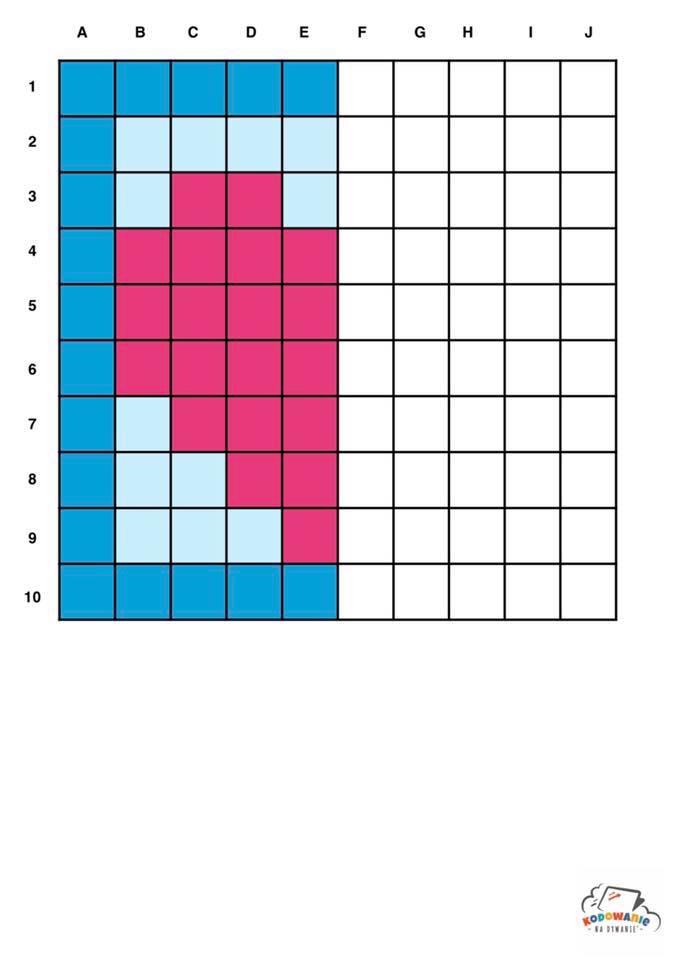 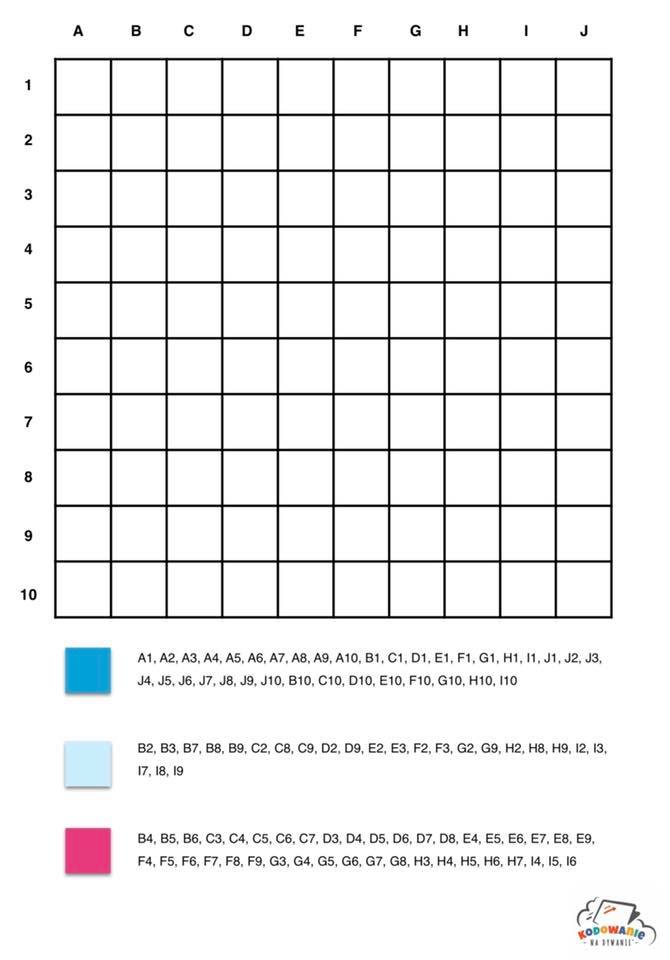 TKOBSSATDUPRTZUSBZCARWEIAYITYAWOBNOAJGUSCWCTDIJTIKIASEERAMAMARKA